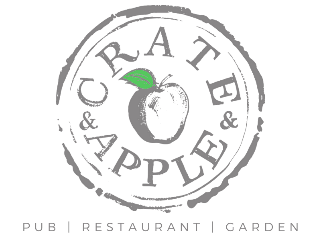 DESSERTS. Brûléed Almond & Coconut Rice Pudding, Carrot & Cinnamon Jam, Candied Almonds (VE / NG) £7.50. Affogato – Madagascan Vanilla ice cream, Honeycomb, Espresso shot £7.00 (V). Frozen Liquorice Parfait, Coconut Marshmallow, Raspberry Coulis, Beetroot Sherbet  £7.50 . Chocolate Moelleux, Pistachio Ice Cream £8.00 (V). Seasonal Crumble, Custard £7.00 (V). Selection of Fine Cheeses & Accompaniments £10.00PORT - £4.00. 50ml Cockburns Special Reserve Port. 50ml Fonseca Porto Terra Prima Organic PortDESSERT WINE					125ml Glass		Bottle 50cl. Clos du Gravillas Muscat de Minervois			£8.00			£29.00HOMEMADE ICE CREAM AND SORBETAll Churned here on site - Choose 3 Scoops for £6.00 or £2.50 per individual ScoopIce Cream (NG)                				Sorbet (NG - VE) . Madagascan Vanilla						. Mango. Chocolate							. Raspberry			                                                  . Salted Caramel						. Passionfruit. Pistachio								COFFEES and CHOCOLATE		LOOSE LEAF TEAS (Kent & Sussex Tea Company)					Reg	Large		. Black Tea - £2.50 	. Speciality Teas -£3.00. Americano		£2.40			. English Breakfast	. Rooibos. Espresso		£2.10	£2.50		. Portsmouth Blend	. China Green Tea. Flat White 		£2.60	£3.00		. Sussex Blend		. Earl Grey. Cappuccino		£2.60	£3.00					. Chamomile	. Latte			£3.00						. Cherries & Berries	. Hot Chocolate 		£3.00					. Fresh MintAll Dishes Subject to AvailabilityPlease ask for any further allergy information (V) Vegetarian, (VE) Vegan, (NG) Non-Gluten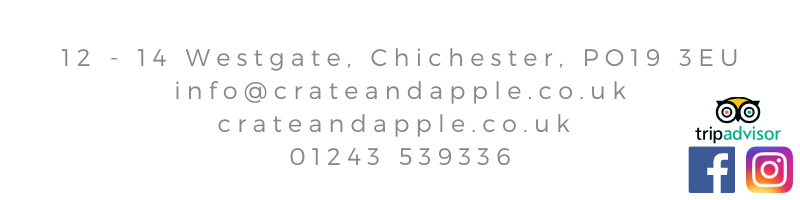 